מפרט טכני למכונה לניקוי חופים תוצרת BEACHTECH/CHERRINGTONדגם2000 , תוצרת גרמניה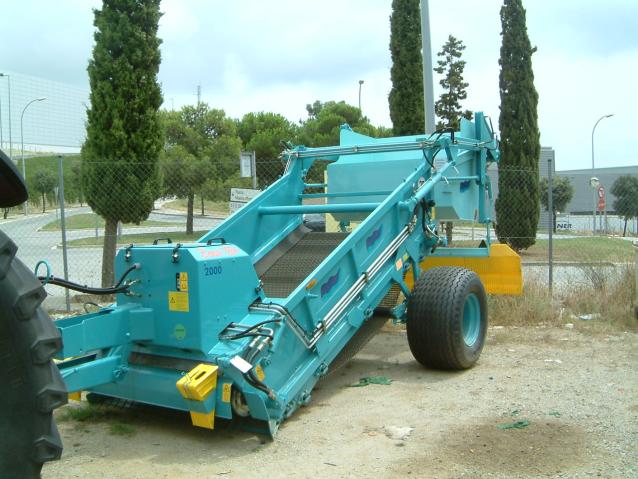 נתונים טכניים: אורך - 				5.43 מ'רוחב כללי - 			2.50 מ'גובה - 				2.10 מ'משקל עצמי - 			1,800 ק"ג רוחב ניקוי -	 		1.85 מ'רוחב שטח מיושר - 		2.50 מ' עומק ניקוי -	 		עד 30 ס"מנפח מיכל -	 		1,500 ליטר פריקה -			עד לגובה 2.6 מ'  מהירות ניקוי -	 		עד 12 קמ"שצמיגים - 			מיועדים לנסיעה על חולשלדה - 			מוגנת בפני קורוזיה שעברה טיפול וציפוי מתאים. דרישה לטרקטור גורר-	70 כ"ס לפחות, מתלה גרירה 2 נקודות, P.T.O. 540, 2 יציאות הידראוליות, 				יציאה 12V, 4x4, נעילת דיפרנציאל.  המפרט הקובע הינו מפרט היצרן והיצרן שומר על זכותו לשנות את המפרט הטכני ללא הודעה מראש.